ÜNLÜ GAZETECİLER MERSİN’DE KAYDA GEÇİYORTARİH: 12.10.2021Değerli Basın Mensupları,Halk Tv’nin izlenme rekorları kıran programı ‘Kayda Geçsin’ ekibi Mersinlilerle biraraya geliyor. Mezitli Belediyesinin ev sahipliğinde düzenlenen Mersin Kayda Geçiyor adlı etkinlikte gazeteciler Özlem Gürses, Murat Ağırel, Timur Soykan ve Ozan Gündoğdu Mezitli Belediyesi Kültür Merkezinde Mersinlilere seslenecek ve soruları cevaplayacak.Moderatörlüğünü CHP Mersin Milletvekili Alpay Antmen’in yapacağı etkinlikte Türkiye’de medya, ekonomi, yolsuzluk ve yoksulluk konuları ele alınacak.13 Ekim Çarşamba günü saat 18.00’da başlayacak panel Mezitli Belediyesi Kültür Merkezinde yapılacak.Başta tüm vatandaşlarımız olmak üzere siz değerli basın mensuplarını da aramızda görmekten mutluluk duyarız.Ekte panel görselini sunar, iyi çalışmalar dileriz.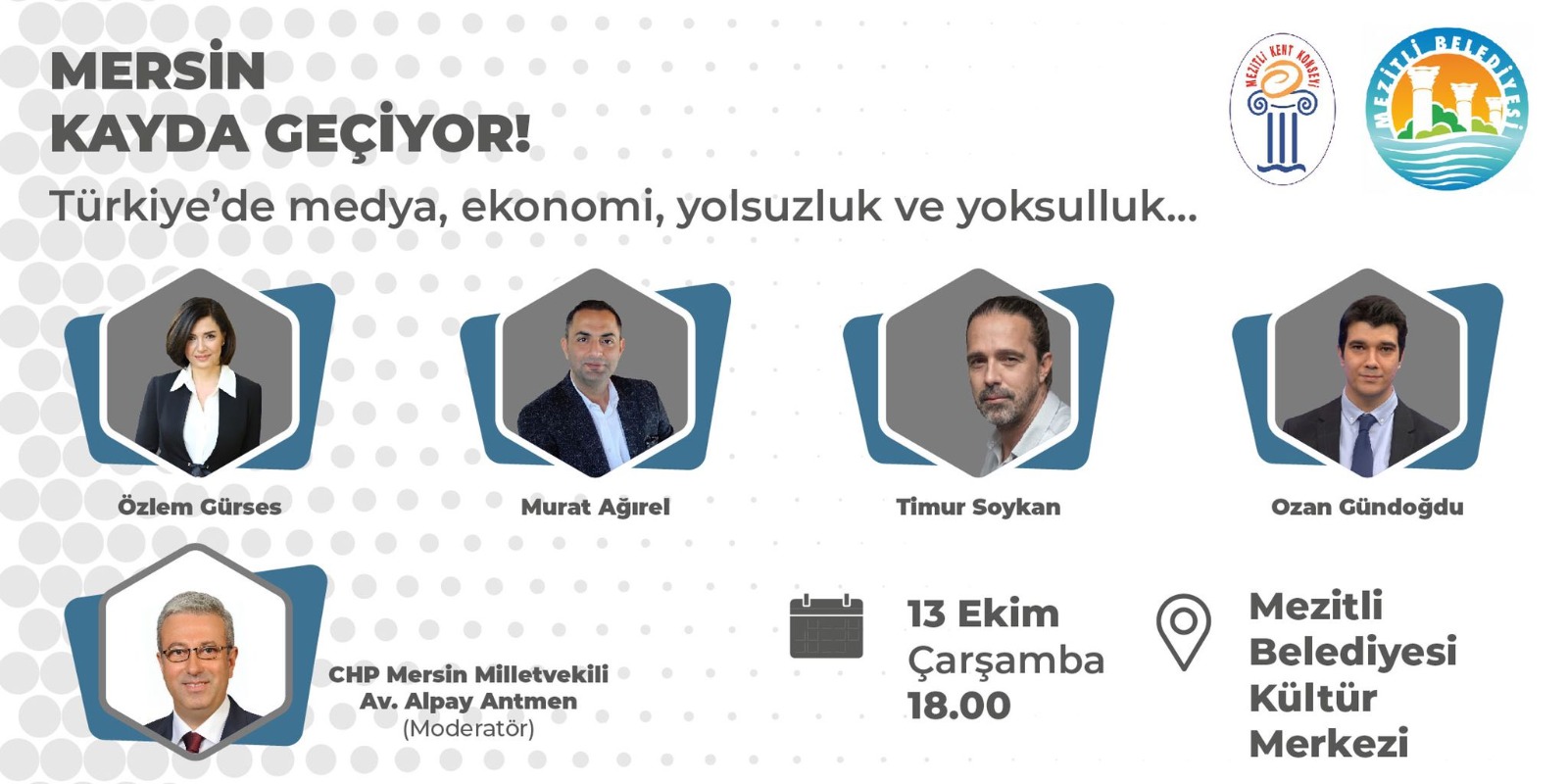 